A COMISSÃO DE ENSINO E FORMAÇÃO - CAU/SC, reunida extraordinariamente, de forma híbrida, nos termos da Deliberação Plenária DPOSC nº 752/2023, no uso das competências que lhe conferem os artigos 91 e 93 do Regimento Interno do CAU/SC, após análise do assunto em epígrafe, eConsiderando a Resolução nº 26 do CAU/BR, que dispõe sobre o registro de arquitetos e urbanistas, brasileiros ou estrangeiros portadores de visto permanente, diplomados por instituições de ensino estrangeiras, nos Conselhos de Arquitetura e Urbanismo dos Estados e do Distrito Federal (CAU/UF), e dá outras providências;Considerando a solicitação ao CAU de registro profissional da diplomada no exterior Maria Josefina Alvite, cujo diploma foi revalidado pela Universidade Federal de Santa Catarina, com o cumprimento de quatro disciplinas complementares, informações confirmadas pelo CAU/SC junto à instituição de ensino brasileira;Considerando o relatório e voto da conselheira Rosana Silveira, em anexo, que recomendou o deferimento do registro definitivo de Maria Josefina Alvite, com título de Arquiteta e Urbanista, submetendo-o a análise da CEF-CAU/BR;Considerando que todas as deliberações de comissão devem ser encaminhadas à Presidência do CAU/SC, para verificação e encaminhamentos, conforme Regimento Interno do CAU/SC;DELIBERA: 1 – Recomendar à CEF-CAU/BR o deferimento do registro definitivo de Maria Josefina Alvite, com título de Arquiteta e Urbanista.2 - Encaminhar esta deliberação à Presidência do CAU/SC para providências cabíveis.Florianópolis, 15 de dezembro de 2023COMISSÃO DE ENSINO E FORMAÇÃODO CAU/SCConsiderando o estabelecido na Deliberação Plenária DPOSC nº 752, de 22 de setembro de 2023, que trata da regulamentação das reuniões dos órgãos colegiados do CAU/SC, atesto a veracidade das informações prestadas. Publique-se. Jaime Teixeira ChavesSecretário dos Órgãos Colegiadosdo CAU/SCANEXO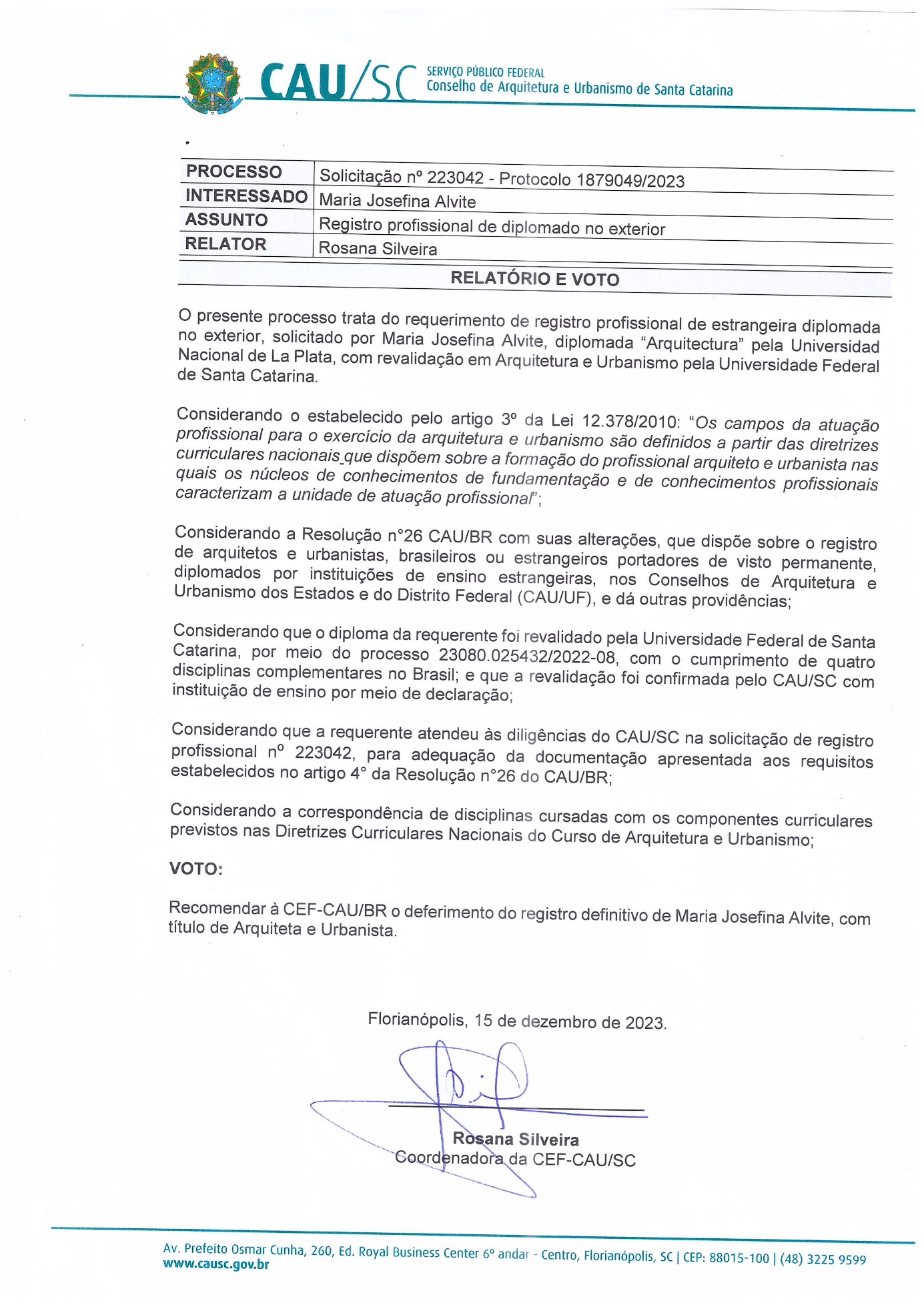 5ª REUNIÃO EXTRAORDINÁRIA DA CEF - CAU/SCFolha de VotaçãoPROCESSOProtocolo 1879049/2023INTERESSADAMaria Josefina AlviteASSUNTORegistro profissional de estrangeira diplomada no exteriorDELIBERAÇÃO Nº 096/2023 - CEF-CAU/SCDELIBERAÇÃO Nº 096/2023 - CEF-CAU/SCFunção Conselheiro (a)VotaçãoVotaçãoVotaçãoVotaçãoFunção Conselheiro (a)SimNãoAbstAusênCoordenadora Rosana SilveiraXCoordenadora AdjuntaSilvya Helena CaprarioXMembro Fárida Mirany de MiraXHistórico da votação:Histórico da votação:Reunião CEF - CAU/SC: 5ª Reunião Extraordinária de 2023. Reunião CEF - CAU/SC: 5ª Reunião Extraordinária de 2023. Data: 15/12/2023. Matéria em votação: Registro profissional de estrangeira diplomada no exterior.  Data: 15/12/2023. Matéria em votação: Registro profissional de estrangeira diplomada no exterior.  Resultado da votação: Sim (03) Não (00) Abstenções (00) Ausências (00) Total (03)Resultado da votação: Sim (03) Não (00) Abstenções (00) Ausências (00) Total (03)Ocorrências: -Ocorrências: -Secretário da Reunião: AssistenteAdministrativo – Eduardo Paulon FontesCondutora da Reunião: Coordenadora Rosana Silveira